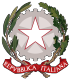 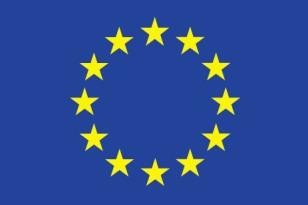 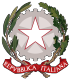 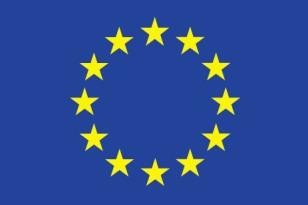 Cod. MIUR: PZIC86800D – Codice Univoco dell’Ufficio Indice PA: UFKJSA – Cod. Fisc.: 910022007630973823028 – www.icgiovanni23lauria.edu.it – pzic86800d@istruzione.it – pzic86800d@pec.istruzione.itMODELLO 3AUTODICHIARAZIONE per il rientro a ScuolaASSENZA DOVUTA A MOTIVI DI FAMIGLIAIl/la  sottoscritto/a, Cognome …………………………………..………… Nome ………………..…….…………………… Nato a………………………………………….………... il …../…../………   genitore dell’alunno/a: Cognome………………………………………………………. Nome ………………………………….. Classe ……………… Plesso Scuola        Primaria  -        Secondaria ………………………………DICHIARAsotto la propria responsabilità genitoriale, quanto segue:−    che l’assenza del/la figlio/a dal        /       /202_ al      _/       /202_ non è da attribuire a problemi disalute ma a motivi familiari/personali/altro:                                              _;−	che il/la figlio/a non presenta sintomatologia respiratoria o febbre superiore a 37.5° C in data odierna e che non ha presentato sintomi di tale patologia nei tre giorni precedenti;−    che il/la figlio/a non è stato in quarantena o isolamento domiciliare negli ultimi 14 giorni;−	che il/la figlio/a non è stato a contatto con persone positive, per quanto di loro conoscenza, negli ultimi 14 giorni;−    che il/la figlio/a non è rientrato da un Paese estero.La presente autodichiarazione viene rilasciata quale misura di prevenzione correlata con l’emergenzapandemica del SARS CoV 2 (DPCM 17/05/2020, art. 1, comma 1, lettera a).Lauria, lì        /    _/ 	……………………………….…………………………………………………..(Firma leggibile dell’esercente la responsabilità genitoriale)